Chittagong University of Engineering & Technology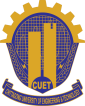 Chittagong-4349.Memo No. CUET/P&D/2019-20/IFT Notice-05	           		     	  Date: 05/03/2020Ref.: Memo No. CUET/P&D/2019-20/IFT Notice-05, Date: 03/04/2020Amendment e-Tender Noticee-Tender is invited in the National e-GP System Portal (www.eprocure.gov.bd) for the procurement of works  as follows: